บันทึกข้อความ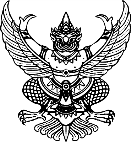 ส่วนราชการ                                           มหาวิทยาลัยราชภัฏเชียงใหม่                 โทร.         .ที่     อว ๐๖๑๒                                  	วันที่          ตุลาคม  ๒๕๖๖	                  	  เรื่อง   รายงานผลการตรวจสอบพัสดุประจำปีงบประมาณ พ.ศ. ๒๕๖๖                                         .เรียน อธิการบดีมหาวิทยาลัยราชภัฏเชียงใหม่ตามคำสั่งมหาวิทยาลัยราชภัฏเชียงใหม่ ที่ ๓๐๙๓/256๖ ลงวันที่ 1๘ กันยายน 256๖     ได้แต่งตั้งให้ผู้มีนามข้างท้ายนี้เป็นคณะกรรมการตรวจสอบพัสดุประจำปีงบประมาณ พ.ศ. ๒๕๖๖ นั้นบัดนี้ คณะกรรมการได้เริ่มทำการตรวจสอบเมื่อวันที่ ๒ ตุลาคม ๒๕๖๖ และทำการตรวจสอบแล้วเสร็จเมื่อวันที่       ตุลาคม พ.ศ. ๒๕๖๖ รวมทำการตรวจสอบ       วันทำการ โดยตรวจสอบการรับจ่ายพัสดุประจำงวดวันที่ 1 ตุลาคม 256๕ ถึงวันที่ 30 กันยายน 256๖ และตรวจสอบพัสดุประเภทที่ คงเหลืออยู่เพียงวันสิ้นงวด ณ วันที่ ๓๐ กันยายน ๒๕๖๖ ปรากฏผลการตรวจสอบดังนี้๑. วัสดุสิ้นเปลือง/วัสดุอุปกรณ์ประกอบและอะไหล่ ตามบัญชีวัสดุ คงเหลือจำนวน    รายการ๑.๑ การรับ-จ่ายพัสดุ             		  ถูกต้อง     	  ไม่ถูกต้อง๑.๒ มีพัสดุอยู่ครบตามบัญชีคงเหลือ     	  ครบ     	  ไม่ครบ๑.๓ กรณีพัสดุไม่ครบตามบัญชีคงเหลือ	  ขาดบัญชี	  เกินบัญชีจำนวน     รายการ ตามเอกสารประกอบหมายเลข                                     .๒. วัสดุคงทน/ครุภัณฑ์ต่ำกว่าเกณฑ์ที่ได้มาก่อนปีงบประมาณ พ.ศ. ๒๕๕๙ ตามทะเบียนคุมทรัพย์สินของหน่วยงาน คงเหลือจำนวน      รายการ	๒.๑ การรับ-จ่ายพัสดุ  			  ถูกต้อง     	  ไม่ถูกต้อง	๒.๒ มีพัสดุอยู่ครบตามบัญชีคงเหลือ     	  ครบ     	  ไม่ครบ๒.๓ กรณีพัสดุไม่ครบตามบัญชีคงเหลือ	  ขาดบัญชี	  เกินบัญชีจำนวน     รายการ ตามเอกสารประกอบหมายเลข                                     .๒.๔ พัสดุชำรุด เสื่อมสภาพ ไม่จำเป็นต้องใช้ในราชการ      มี        ไม่มีจำนวน     รายการ ตามเอกสารประกอบหมายเลข                                     .๓. ครุภัณฑ์ ตามทะเบียนครุภัณฑ์ของมหาวิทยาลัย คงเหลือจำนวน      รายการ๓.๑ การรับ-จ่ายพัสดุ                     	  ถูกต้อง     	  ไม่ถูกต้อง๓.๒ มีพัสดุอยู่ครบตามบัญชีคงเหลือ     	  ครบ     	  ไม่ครบ๓.๓ กรณีพัสดุไม่ครบตามบัญชีคงเหลือ	  ขาดบัญชี	  เกินบัญชีจำนวน     รายการ ตามเอกสารประกอบหมายเลข                                     .๓.๔ พัสดุชำรุด เสื่อมสภาพ ไม่จำเป็นต้องใช้ในราชการ      มี        ไม่มีจำนวน     รายการ ตามเอกสารประกอบหมายเลข                                     .ทั้งนี้ คณะกรรมการฯ ได้แนบหลักฐานการตรวจสอบและรับรองเอกสารทุกแผ่น ประกอบด้วย ๑. รายงานวัสดุคงเหลือ ณ วันที่ ๓๐ กันยายน ๒๕๖๖ ๒. ทะเบียนคุมทรัพย์สินของหน่วยงาน (วัสดุคงทน/ครุภัณฑ์ต่ำกว่าเกณฑ์ที่ได้มาก่อนปีงบประมาณ พ.ศ. ๒๕๖๖) ที่คงเหลืออยู่ ณ วันที่ ๓๐ กันยายน ๒๕๖๖๓. ทะเบียนครุภัณฑ์ ที่คงเหลืออยู่ ณ วันที่ ๓๐ กันยายน ๒๕๖๖/จึงเรียนมา...จึงเรียนมาเพื่อโปรดพิจารณาลงชื่อ...........................................ประธานกรรมการ                                         (..........................................)ลงชื่อ...........................................กรรมการ                                         (..........................................)ลงชื่อ...........................................กรรมการ                                         (..........................................)